VSTUPNÍ ČÁSTNázev komplexní úlohy/projektuListnaté opadavé stromy – charakteristika, určování, herbářKód úlohy41-u-3/AC05Využitelnost komplexní úlohyKategorie dosaženého vzděláníH (EQF úroveň 3)Skupiny oborů41 - Zemědělství a lesnictvíVazba na vzdělávací modul(y)Listnaté opadavé dřevinyŠkolaStřední zahradnická škola, Žákovská, Ostrava - HulvákyKlíčové kompetenceDatum vytvoření05. 06. 2019 16:38Délka/časová náročnost - Odborné vzdělávání8Délka/časová náročnost - Všeobecné vzděláváníPoznámka k délce úlohyRočník(y)2. ročníkŘešení úlohyindividuální, skupinovéDoporučený počet žáků1Charakteristika/anotaceKomplexní úloha si klade za cíl naučit žáky základní druhy listnatých stromů v rozsahu vymezeném počtem 8 hodin. Žáci získají a využijí základní poznatky o odborných názvech stromů, jejich botanické charakteristice, pěstitelsko-ekologických nárocích a možnostech uplatnění v zahradní a krajinářské tvorbě. K upevnění získaných teoretických vědomostí slouží individuální práce při získávání herbářových položek a následně vlastní zpracování herbáře. Ten bude v první fázi obsahovat pouze položky z této komplexní úlohy, postupně však bude v rámci celého modulu doplňován.Základními didaktickými metodami je výklad učitele spojený s prezentací, frontální výuka v učebně, řízená diskuse a samostatná práce s literaturou ve skupináchJÁDRO ÚLOHYOčekávané výsledky učeníŽákuvede vědecký název dřeviny, popíše její základní botanické charakteristiky – listy, květ, plodpopíše nároky dřevinyrozpozná zástupce dřevinzpracuje herbář dřevinSpecifikace hlavních učebních činností žáků/aktivit projektu vč. doporučeného časového rozvrhuŽákzná vědecký název dřeviny, popisuje její základní botanické charakteristiky. Při popisu používá správnou terminologii, ovládá práci s odbornou literaturou.popisuje nároky dřevinpoznává jednotlivé dřevinyzpracovává herbář dřevin, čímž si upevňuje dříve získané vědomostiMetodická doporučeníŽáci si v rámci teoretické výuky zpracovávají poznámky dle výkladu učitele. Výklad je pro větší názornost spojen s předem připravenou prezentací učitele – informace předkládané žákům v prezentaci jsou základní a stručné pro jednoduchou orientaci v problematice. Součástí výkladu je frontální výuka – učitel si u žáků neustále ověřuje jejich případné znalosti či zkušenosti dříve získané včetně ověření nově předkládaných pojmů v prezentaci. Následuje rozdělení žáků do skupin po pěti a ve skupinách si žáci vyhledávají dřeviny v atlasech a jiné odborné literatuře pro upevnění nově nabytých vědomostí a získání odpovídajících kompetenci při práci s odbornou literaturou – vyhledávání jednotlivých dřevin. V této části se žáci rovněž seznámí se vzorovými ukázkami herbářových položek, které budou v části praktické sami zhotovovat. Pro práci ve skupinách má učitel rovněž k dispozici jednoduché pracovní listy, každá skupina jej vyplní a výsledky seznámí v závěru hodiny ostatní žáky. Časový plán 4 hodinyV rámci praktické výuky jsou žáci rozděleni do skupin max. po 15 pro zajištění odpovídající úrovně praktického poznávání dřevin. Praktická výuka probíhá ve školním arboretu případně v areálu školního zahradnictví. Učitel provází žáka k jednotlivým dřevinám, se kterými byli dosud seznámeni v rámci teoretické výuky, a na konkrétních stromech popisuje za aktivní účasti žáků botanické charakteristiky jednotlivých dřevin. Tuto činnost lze doplnit a obohatit o konkrétní projevy daných exemplářů na stanovišti. Učitel současně vysvětlí žákům možnosti sběru herbářových položek, náležitosti herbářových položek, zásady správného lisování. Časový plán 2 hodinyV rámci domácí přípravy zpracovávají žáci samostatně svůj herbář. Jednotlivé vylisované položky – beze stop hnilob, plísní umístí na list formátu A4, připevní jej k podkladu pomocí průhledné lepicí pásky a položku opatří tabulkou s uvedením vědeckého a českého názvu dřeviny, místem a datem sběru a jménem žáka. Herbář bude předmětem hodnocení komplexní úlohy. Časový rozsah práce 2 hodinyZpůsob realizaceVýuka teoretické části bude probíhat v učebně vybavené počítačem s projektorem, vhodná je možnost připojení počítače k datové síti, pro názornost je doporučena i klasická tabule s křídou. Pro praktickou výuku poznávání dřevin je nezbytná sbírka dřevin (arboretum) se zastoupením základních druhů stromů. Lze připustit i městský park či jiný větší objekt zeleně.PomůckyUčební pomůcky učitelePočítač běžného typu, operační systém nejlépe Windows 8, 10 a vyšší. Žádné specifické požadavky na SW  nejsou. Dataprojektor, plátno nebo tabule s bílou plochou, tabule s křídou nebo fixem pro psaní či kreslení na bílou tabuli. Níže uvedená literatura v počtu minimálně 6 ks. U atlasů se jedná o libovolný druh, pokud jsou v něm barevné fotografie či ilustrace listnatých stromů se stručnými charakteristikami. Prezentace, pracovní listy, ukázky herbářů.Pro praktickou výuku zahradnické nůžky – předvedení odběru herbářových položek, případně názorná demonstrace detailů botanických charakteristik tak, aby je mohli skutečně pozorovat všichni žáci.Učební pomůcky žákaBěžný linkovaný sešit formátu A4 nebo A5 pro zápis poznámek, kuličkové pero, tužka, papíry formátu A4 pro zpracování herbáře, nůžky pro odběr vzorků dřevinVÝSTUPNÍ ČÁSTPopis a kvantifikace všech plánovaných výstupůČást teoretická nemá vlastní výstup pro hodnocení, v průběhu výuky je žákům neustále poskytována zpětná vazba v podobě slovního hodnocení jeho reakcí na učitelovy dotazy, slovně je hodnocena i účast a relevantnost žákova zapojení do odborné diskuse.V části praktické týkající se poznávání dřevin je rovněž pouze slovně hodnoceno žákovo zapojení se do diskuse, správnost odpovědí na učitelovy dotazy. To vše ve snaze co nejlépe motivovat žáka a zdůraznit mu potřebu získaných teoretických i praktických znalostí a zkušeností pro jeho odborný rozvoj.V části praktické, která je realizována formou domácího úkolu, je předmětem hodnocení žákovský herbář. Počet položek je dán počtem dřevin, které byly předmětem této komplexní úlohy.Kritéria hodnoceníPro splnění Komplexní úlohy bude uchazeč plnit následující kritéria:Uvede vědecký název dřeviny, popíše její základní botanické znakyPopíše nároky dřevinyRozpozná dřevinyZpracuje herbář dřevinKritéria stupňů prospěchuUvede vědecký název dřeviny, popíše její základní botanické znakyHodnocení: výborněŽák samostatně, věcně správně uvede vědecký název dřeviny včetně uvedení její základní botanické charakteristiky. Používá přitom správnou terminologii.Hodnocení: chvalitebný Žák správně uvede vědecký název dřeviny včetně uvedení její základní botanické charakteristiky. Používá přitom správnou terminologii.Hodnocení: dobřeŽák popisuje s dílčí pomocí a vedením učitele, dopouští se drobných chyb a nepřesností při popisu dřeviny.Hodnocení: dostatečněŽák se orientuje v problematice se značnými potížemi, ne vždy používá správnou terminologii, jeho popis je neúplný.Popíše nároky dřevinHodnocení: výborněŽák samostatně, věcně správně a jasně popíše všechny nároky dřevin – stanovištní nároky, mrazuvzdornost, vhodnost ke tvarování.Hodnocení: chvalitebnýŽák popíše všechny nároky dřevin – stanovištní nároky, mrazuvzdornost, vhodnost ke tvarování.Hodnocení: dobřeŽák popisuje jednotlivé nároky s neustálým vedením učitele, dopouští se drobných chyb a nepřesností, nicméně v problematice se orientuje.Hodnocení: dostatečněŽák popisuje jen za značné pomoci učitele, některé z nároků nezná, nevyjadřuje se přesně.Rozpozná dřevinyK poznávání dřevin bude každému žákovi předloženo 10 fotografií nebo výhonů listnatých opadavých dřevin v olistěném stavu včetně ukázek květů, plodů.Hodnocení: výborněŽák rozpozná minimálně 9 dřevin, správně je pojmenuje odborným (latinským) názvem s uvedením rodu a druhu.Hodnocení: chvalitebný Žák rozpozná minimálně 8 dřevin, správně je pojmenuje odborným (latinským) názvem s uvedením rodu a druhu.Hodnocení: dobřeŽák rozpozná minimálně 7 dřevin, správně je pojmenuje odborným (latinským) názvem s uvedením rodu a druhu.Hodnocení: dostatečněŽák rozpozná minimálně 6 dřevin, správně je pojmenuje odborným (latinským) názvem s uvedením rodu a druhu.Zpracuje herbář dřevinHodnocení: výborněŽák předloží herbář dřevin se všemi  správně určenými položkami. Jednotlivé položky jsou na samostatných listech, vylisované bez stop plísní s uvedením odborného názvu dřeviny, místa a času sběru.Hodnocení: chvalitebný Žák předloží herbář s drobnými nepřesnostmi v určení jednotlivých položek, max. 10 % položek vykazuje známky špatného vylisování – plísně, výrazná změna barvy apod.Hodnocení: dobřeŽák předloží herbář s drobnými nepřesnostmi v určení jednotlivých položek, max. 20 % položek vykazuje známky špatného vylisování – plísně, výrazná změna barvy apod.Hodnocení: dostatečněŽák předloží herbář s nepřesnostmi nebo chybami v určení, nejvýše 40 % položek vykazuje známky špatného vylisování – plísně, výrazná změna barvy položky apod.Doporučená literaturaHURYCH, Václav: Okrasné dřeviny pro zahrady a parky. 2., upr. a rozš. vyd. Praha: Květ, 2003. ISBN 80-85362-46-5.Stromy: příroda do kapsy. Přeložila Eva HOROVÁ. Praha: Knižní klub, 2017. Universum (Knižní klub). ISBN 978-80-242-5859-1.KUHN, Birgit: Stromy a keře. 2. vydání. Přeložila Tamara BOHUŇKOVÁ. Brno: Edika, 2015. Přírodě na stopě (Edika). ISBN 978-80-266-0672-7.JOACHIM MAYER. [Z NĚMECKÉHO ORIG. PŘEL. MIROSLAV VOLF]. Poznáváme stromy v naší přírodě. Praha: Beta-Dobrovský, 2006. ISBN 9788073062545.PoznámkyDoporučené rozvržení hodin: Žáci budoučtyři vyučovací hodiny pracovat dle prezentace a výkladu učitele spojeného s frontální výukou. Do této činnosti bude zapojena i práce s odbornou literaturou a herbářovými položkami. Žáci si budou zapisovat poznatky získané na základě této činnosti včetně diskuse pod vedením učitele.dvě vyučovací hodiny budou věnovány praktickému určování stromů ve školním arboretu včetně sběru herbářových položekdvě hodiny budou věnovány vytváření herbáře dřevin – samostatné práci žáků nejlépe formou domácího úkoluŘešení:individuální: V rámci zpracování herbářových položek – lisování a vlastní tvorby herbáře. S touto činností se žáci již mohli setkat v rámci výuky obsahového okruhu Základy zahradnictví v 1. ročníku.skupinové: Práce v učebně – sledování výkladu učitele spojeného s prezentací, práce s literaturou, zápis poznámek, odborná diskuse, neboť ve druhém ročníku by již žáci měli minimálně kusé informace o základních stromech rostoucích v okolí školy, ve školních sbírkách mít z odborného výcviku. Pro tuto činnost se předpokládá základní úroveň znalostí pojmů z botaniky – výhon, list, květ, plod – jejich druhy apod. Práce v učebně předpokládá účast 30 žáků,  pro sledování výkladu a zápis poznámek včetně řízené diskuse, pro práci s odbornou literaturou – atlasy, odborná literatura (viz níže) budou žáci rozděleni do skupin po pěti.Obsahové upřesněníOV RVP - Odborné vzdělávání ve vztahu k RVPPřílohyprezentace_-javor.pptprezentace_-katalpa.pptprezentace_-habr.pptprezentace_-liska.pptprezentace_-briza.pptukazka-herbarove-polozky.pdfpracovni-list_javor.docxpracovni-list_javor_reseni-3.docxpracovni-list_katalpa-2.docxpracovni-list_katalpa_reseni.docxpracovni-list_habr.docxpracovni-list_habr_reseni-1.docxpracovni-list_briza.docxpracovni-list_briza_reseni.docxMateriál vznikl v rámci projektu Modernizace odborného vzdělávání (MOV), který byl spolufinancován z Evropských strukturálních a investičních fondů a jehož realizaci zajišťoval Národní pedagogický institut České republiky. Autorem materiálu a všech jeho částí, není-li uvedeno jinak, je Jan Šenk. Creative Commons CC BY SA 4.0 – Uveďte původ – Zachovejte licenci 4.0 Mezinárodní.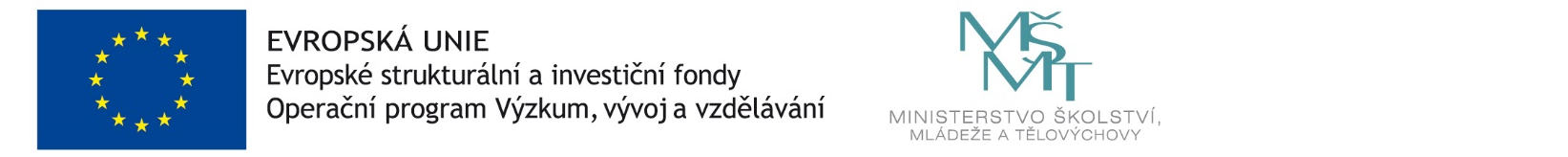 